OFFICE of the (NAME OF JUDGE)   ~   WINKLER COUNTYP.O. Drawer Y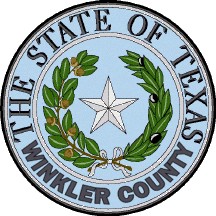 (432) 586-6658Fax (432) 586-3223_________________________Administrative Assistant	(date)Name and address of DefendantRe:	Cause No. ________ in the County Court of Winkler County, Texas; The State of Texas vs. (DEFENDANT)Dear (DEFENDANT):(Name of Attorney) has been appointed to represent you in the case noted above.(Name of Attorney) has been notified by copy of this letter that (s)he is appointed to represent you. Hearing on this case will be set at a later date.  Sincerely,                                                                			 (Name of Judge)   							 	  JudgeBL/vsCC:	(Name and Address of Attorney) 		Winkler County Attorney	Winkler County Clerk	(Name and address of bondsman)		